T.CÇİFTLİK KAYMAKAMLIĞISULTANPINAR ŞEHİT MUSTAFA ŞAHİN İLKOKULU-SULTANPINAR ORTAOKULU MÜDÜRLÜĞÜ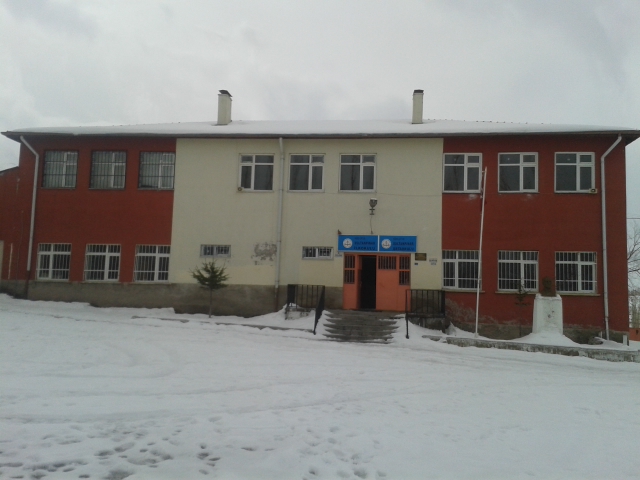 2019-2023 STRATEJİK PLANI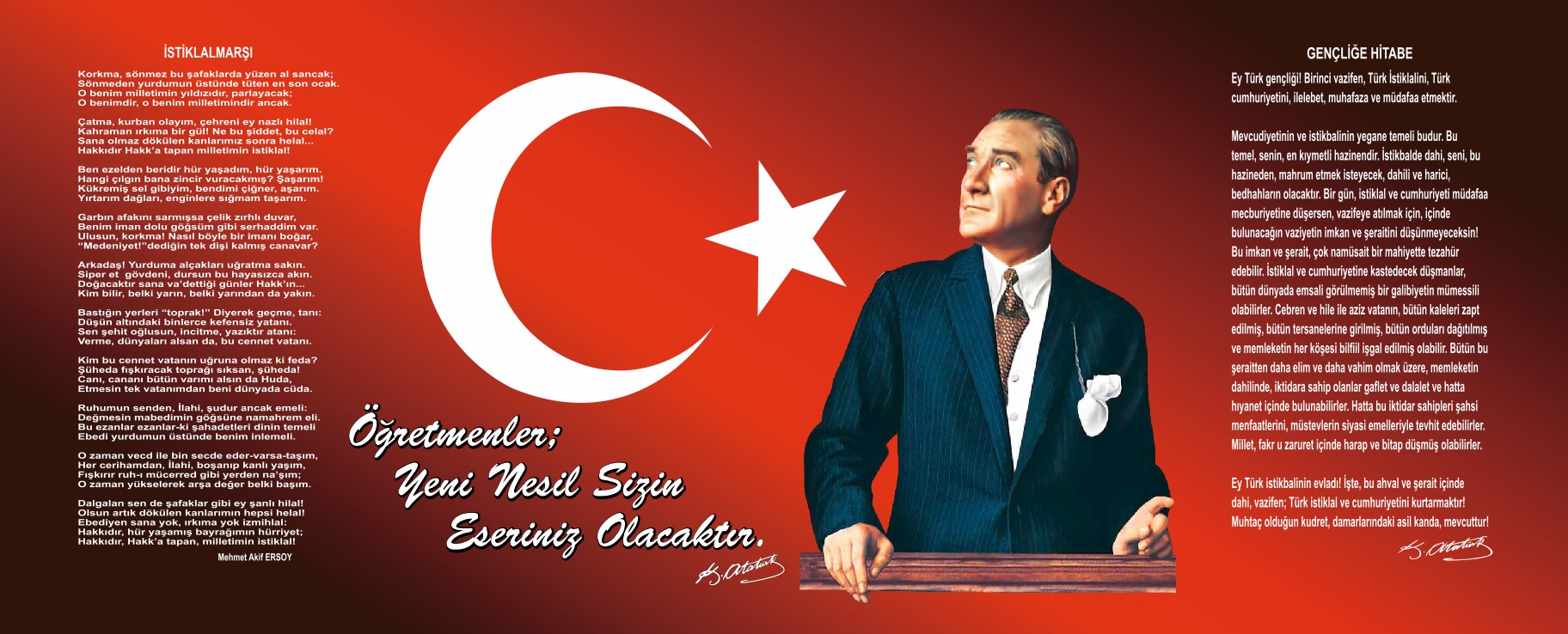 SUNUŞÇağımız dünyasında her alanda yaşanan hızlı gelişmelere paralel olarak eğitimin amaçlarında, yöntemlerinde ve işlevlerinde de değişimin olması vazgeçilmez, ertelenmez ve kaçınılmaz bir zorunluluk haline gelmiştir. Eğitimin her safhasında sürekli gelişime açık, nitelikli insan yetiştirme hedefine ulaşılabilmesi; belli bir planlamayı gerektirmektedir.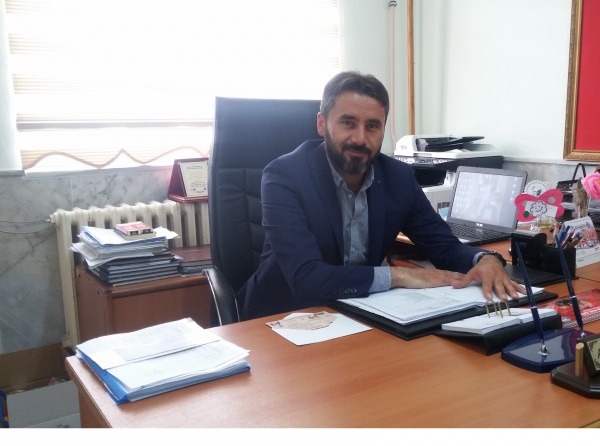 Milli Eğitim Bakanlığı birimlerinin hazırlamış olduğu stratejik planlama ile izlenebilir, ölçülebilir ve geliştirilebilir çalışmaların uygulamaya konulması daha da mümkün hale gelecektir. Eğitim sisteminde planlı şekilde gerçekleştirilecek atılımlar; ülke bazında planlı bir gelişmenin ve başarmanın da yolunu açacaktır.Eğitim ve öğretim alanında mevcut değerlerimizin bilgisel kazanımlarla kaynaştırılması; ülkemizin ekonomik, sosyal, kültürel yönlerden gelişimine önemli ölçüde katkı sağlayacağı inancını taşımaktayız. Stratejik planlama, kamu kurumlarının varlığını daha etkili bir biçimde sürdürebilmesi ve kamu yönetiminin daha etkin, verimli, değişim ve yeniliklere açık bir yapıya kavuşturulabilmesi için temel bir araç niteliği taşımaktadır.Bu anlamda, 2019-2023 dönemi stratejik planının; belirlenmiş aksaklıkların çözüme kavuşturulmasını ve çağdaş eğitim ve öğretim uygulamalarının bilimsel yönleriyle başarıyla yürütülmesini sağlayacağı inancını taşımaktayız. Bu çalışmayı planlı kalkınmanın bir gereği olarak görüyor; planın hazırlanmasında emeği geçen tüm paydaşlara teşekkür ediyor, köyümüz,İlçemiz, İlimiz ve Ülkemiz eğitim sistemine hayırlı olmasını diliyorum.Adnan ASLANOkul MüdürüİçindekilerSunuş	3İçindekiler	4BÖLÜM I: GİRİŞ ve PLAN HAZIRLIK SÜRECİ	5BÖLÜM II: DURUM ANALİZİ	6Okulun Kısa Tanıtımı *	6Okulun Mevcut Durumu: Temel İstatistikler	7PAYDAŞ ANALİZİ	12GZFT (Güçlü, Zayıf, Fırsat, Tehdit) Analizi	19Gelişim ve Sorun Alanları	24BÖLÜM III: MİSYON, VİZYON VE TEMEL DEĞERLER	26MİSYONUMUZ *	26VİZYONUMUZ *	26TEMEL DEĞERLERİMİZ *	27BÖLÜM IV: AMAÇ, HEDEF VE EYLEMLER	28TEMA I: EĞİTİM VE ÖĞRETİME ERİŞİM	28TEMA II: EĞİTİM VE ÖĞRETİMDE KALİTENİN ARTIRILMASI	31TEMA III: KURUMSAL KAPASİTE	34V. BÖLÜM: MALİYETLENDİRME	38EKLER:	39BÖLÜM I: GİRİŞ ve PLAN HAZIRLIK SÜRECİ2019-2023 dönemi stratejik plan hazırlanması süreci Üst Kurul ve Stratejik Plan Ekibinin oluşturulması ile başlamıştır. Ekip tarafından oluşturulan çalışma takvimi kapsamında ilk aşamada durum analizi çalışmaları yapılmış ve durum analizi aşamasında paydaşlarımızın plan sürecine aktif katılımını sağlamak üzere paydaş anketi, toplantı ve görüşmeler yapılmıştır. Durum analizinin ardından geleceğe yönelim bölümüne geçilerek okulumuzun amaç, hedef, gösterge ve eylemleri belirlenmiştir. Çalışmaları yürüten ekip ve kurul bilgileri altta verilmiştir.STRATEJİK PLAN ÜST KURULUBÖLÜM II: DURUM ANALİZİOkulun Kısa TanıtımıSULTANPINAR ŞEHİT MUSTAFA ŞAHİN İLKOKULU-SULTANPINAR ORTAOKULU Okulumuz ilk olarak 1960 yılında Eğitim öğretime açılmıştır.1978 yılında halen içerisinde eğitim öğretim yapılan mevcut bina yapılarak okul bu binaya taşınmıştırBina 5 derslik 1 idari oda ve 1 öğretmenler odası olarak yapılmıştır.Eğitimin kesintisiz 8 yıla çıkarılması ile okulumuz derslik ihtiyacına cevap veremez olmuştur.2004 yılında okulumuza kat ilavesi yapılarak 5 derslik 2 idari oda eklenmiştir.Bu esnada önceki dersliklerden biri öğrenci tuvaletine çevrildiği için okulumuzda 9 derslik 3 idari oda 1 öğretmenler odası şeklindedir.Mevcut dersliklerden 1 tanesi BTS,1 tanesi anasınıfı olarak kullanıldığından kalan 7 derslik kullanılmaktadır.İdari odalardan 1 tanesi Eğitimde Fatih Projesi Sistem Odası olarak kullanılmaktadır.Kalan 2 idari odadan bir tanesi derslik olarak,diğeri müdür odası olarak kullanılmaktadır.Okulumuz mevcut imkanlarla anasınıfı,ilkokulu ve ortaokulda toplan 99 öğrencimizle eğitim öğretime devam etmektedir.Halen okulumuzda 1 yönetici 10 öğretmen ve 1 TYP görevlisi olmak üzere toplam 12 personel görev yapmaktadır. Çiftlik İlçe merkezine 6 km,Niğde İl merkezine 35 km uzaklıktadır.Okulumuz çevre ve doğa güzellikleriyle,temiz havasıyla,tertemiz akan sularıyla güzellikleri barındıran Sultanpınar Köyünün alt kısmında bulunmaktadır.Bu güzelliklerle bareber geleceğimizin teminatı çocuklarımızın hayallerini,ideallerini şekillendirdikleri bir ortamda eğitime devam edilmektedir.Okulun Mevcut Durumu: Temel İstatistiklerOkul KünyesiOkulumuzun temel girdilerine ilişkin bilgiler altta yer alan okul künyesine ilişkin tabloda yer almaktadır.Temel Bilgiler Tablosu- Okul Künyesi Çalışan BilgileriOkulumuzun çalışanlarına ilişkin bilgiler altta yer alan tabloda belirtilmiştir.Okulumuz Bina ve Alanları	Okulumuzun binası ile açık ve kapalı alanlarına ilişkin temel bilgiler altta yer almaktadır.Okul Yerleşkesine İlişkin Bilgiler Sınıf ve Öğrenci Bilgileri	Okulumuzda yer alan sınıfların öğrenci sayıları alttaki tabloda verilmiştir.*Sınıf sayısına göre istenildiği kadar satır eklenebilir.Donanım ve Teknolojik KaynaklarımızTeknolojik kaynaklar başta olmak üzere okulumuzda bulunan çalışır durumdaki donanım malzemesine ilişkin bilgiye alttaki tabloda yer verilmiştir.Teknolojik Kaynaklar TablosuGelir ve Gider BilgisiOkulumuzun genel bütçe ödenekleri, okul aile birliği gelirleri ve diğer katkılarda dâhil olmak üzere gelir ve giderlerine ilişkin son iki yıl gerçekleşme bilgileri alttaki tabloda verilmiştir.PAYDAŞ ANALİZİKurumumuzun temel paydaşları öğrenci, veli ve öğretmen olmakla birlikte eğitimin dışsal etkisi nedeniyle okul çevresinde etkileşim içinde olunan geniş bir paydaş kitlesi bulunmaktadır. Paydaşlarımızın görüşleri anket, toplantı, dilek ve istek kutuları, elektronik ortamda iletilen önerilerde dâhil olmak üzere çeşitli yöntemlerle sürekli olarak alınmaktadır.Paydaş anketlerine ilişkin ortaya çıkan temel sonuçlara altta yer verilmiştir.Öğrenci Anketi Sonuçları:Öğretmen Anketi Sonuçları:Veli Anketi Sonuçları:Öğrenci görüş ve değerlendirmeleri anket formunda öğrencilerin yazılı ifadelerinin okulun olumlu ve olumsuz yönlerinin sınıflandırılması.Okulumuzun Olumlu (başarılı) Yönlerine İlişkin Görüşleriniz.	1.	Okulun düzenli olması2.	Okulu temizleyenlerin olması3.	Okulda yapılan etkinlikler4.	Okulda eğlenceli öğütler verilmesi5.	Okulun güvenli olması6.	Okul temiz olduğu için hastalıklardan korunması7.	Raflarda kitap olması8.	Eğlenceli bir okul olması9.	Okulun bahçesinde oyunlar olması10.	Kursların olması11.	Projelerin olması12.	Okulda çeşitli faaliyetlerin yapılması13.	Görüşlerimin dikkate alınması	Okulumuzun Olumsuz (başarısız) Yönlerine İlişkinGörüşleriniz1.	Çim sahanın olmaması2.	Okul bahçe zeminin iyi olmaması3.	Okul bahçe temizliğinin daha iyi olamaması4.       Okul bahçesinin düzenli olmaması Öğretmen Anketi Sonuçları:Okulumuzun Olumlu (başarılı) Yönlerine İlişkin Görüşleriniz.	1-Kurum kültürünün yerleşmiş olması	2-Okulumuzun yenilik ve gelişimlere açık olması	3-Teknolojik alt yapı	4-Deneyimli insan	5-Tercih edilen bir kurum olması	6-Okulumuzda alınan kararların adil, tarafsız, objektif bir şekilde çalışanların katılımıyla	alınması	7-Yenilik ve gelişmeleri takip eden bir idare	yapısının olması	Okulumuzun Olumsuz (başarısız) Yönlerine İlişkinGörüşleriniz.1-Zaman zaman iletişim yetersizliği2-Yetersiz rehberlik ve öğrenci tanıma zayıflığı3-Çalışanlara yönelik sosyal ve kültürel kaynakları faaliyetlerin azlığıVeli Anketi Sonuçları: Olumlu Yönlerimiz:-Okulumuzda yeterli miktarda kültürel ve sanatsal faaliyetler düzenlenmektedir.-Öğrencilerimize ilgili konularda gerekli rehberlik hizmeti verilmektedir.-İhtiyaç duyduğumda okulumuz çalışanlarıyla rahatlıkla görüşülebilmektedir.-Okulumuz ile ilgi durumlar zamanında veli ve öğrencilere duyurulmaktadır.-Okulumuza iletilen şikayetler ve istekler dikkate alınmaktadır.-Okulumuz öğretmenleri yenilikçi ve farklı yaklaşımlarla ders işlemektedir.-Okulumuz veliler tarafından sevilmektedir.-Okul teknik yönden yeterli araç gereç ve donanıma sahiptir.-Okul her zaman temiz ve bakımlıdır Olumsuz Yönlerimiz:-Profesyonel rehberlik hizmeti alamamaktayız.-Bizleri ilgilendiren konularda istek ve görüşlerimiz her zaman dikkate alınmamaktadır.-Öğretmenler arasında yetersiz işbirliği.-Okul binası ve diğer fiziki alanlar yeterli değildir.GZFT (Güçlü, Zayıf, Fırsat, Tehdit) Analizi Okulumuzun temel istatistiklerinde verilen okul künyesi, çalışan bilgileri, bina bilgileri, teknolojik kaynak bilgileri ve gelir gider bilgileri ile paydaş anketleri sonucunda ortaya çıkan sorun ve gelişime açık alanlar iç ve dış faktör olarak değerlendirilerek GZFT tablosunda belirtilmiştir. Dolayısıyla olguyu belirten istatistikler ile algıyı ölçen anketlerden çıkan sonuçlar tek bir analizde birleştirilmiştir.Kurumun güçlü ve zayıf yönleri donanım, malzeme, çalışan, iş yapma becerisi, kurumsal iletişim gibi çok çeşitli alanlarda kendisinden kaynaklı olan güçlülükleri ve zayıflıkları ifade etmektedir ve ayrımda temel olarak okul müdürü/müdürlüğü kapsamından bakılarak iç faktör ve dış faktör ayrımı yapılmıştır. İçsel Faktörler Güçlü YönlerZayıf YönlerDışsal FaktörlerFırsatlarTehditler Gelişim ve Sorun AlanlarıGelişim ve sorun alanları analizi ile GZFT analizi sonucunda ortaya çıkan sonuçların planın geleceğe yönelim bölümü ile ilişkilendirilmesi ve buradan hareketle hedef, gösterge ve eylemlerin belirlenmesi sağlanmaktadır. Gelişim ve sorun alanları ayrımında eğitim ve öğretim faaliyetlerine ilişkin üç temel tema olan Eğitime Erişim, Eğitimde Kalite ve kurumsal Kapasite kullanılmıştır. Eğitime erişim, öğrencinin eğitim faaliyetine erişmesi ve tamamlamasına ilişkin süreçleri; Eğitimde kalite, öğrencinin akademik başarısı, sosyal ve bilişsel gelişimi ve istihdamı da dâhil olmak üzere eğitim ve öğretim sürecinin hayata hazırlama evresini; Kurumsal kapasite ise kurumsal yapı, kurum kültürü, donanım, bina gibi eğitim ve öğretim sürecine destek mahiyetinde olan kapasiteyi belirtmektedir.Gelişim ve Sorun AlanlarımızBÖLÜM III: MİSYON, VİZYON VE TEMEL DEĞERLEROkul Müdürlüğümüzün Misyon, vizyon, temel ilke ve değerlerinin oluşturulması kapsamında öğretmenlerimiz, öğrencilerimiz, velilerimiz, çalışanlarımız ve diğer paydaşlarımızdan alınan görüşler, sonucunda stratejik plan hazırlama ekibi tarafından oluşturulan Misyon, Vizyon, Temel Değerler; Okulumuz üst kurulana sunulmuş ve üst kurul tarafından onaylanmıştır.MİSYONUMUZ İnsani ve milli değerlere bağlı öğrenciler yetiştirmek ve öğrencilerin kabiliyetlerine ve ihtiyaçlarına uygun bir eğitim hizmetini sunmak; onların sosyal, manevi, kültürel ve ekonomik ihtiyaçlarını karşılayacak yeteneklerini geliştirmelerine ortam hazırlamak ve okulda öğrenmenin kalitesini artırmak; eğitim-öğretim programını çevre faktörlerini de dikkate alarak etkili ve verimli bir şekilde eğitim vermektir.VİZYONUMUZ Bölgemizde sağlıklı ve mutlu bireyler yetiştiren, yönetim anlayışını örnek ve lider olarak eğitim kurumlarına taşıyan, eğitim görmeyi herkes için ayrıcalığa dönüştüren bir kurum olma.TEMEL DEĞERLERİMİZ1-Empati kurabilen					 8-Ulaşılabilir2-Teknolojiye Hakim					  9-Kaliteli3-Bilimsel Bilgiye Hakim				             10-Samimi4-Milli ve Manevi Değerlere Sahip Çıkan		11-Verimli Olan5-Uluslararası Normları Benimsemiş		            12-Güvenilirlik6-Tarafsızlık						            13-Paylaşımcılık7-Saygınlık						            14-ŞeffaflıkBÖLÜM IV: AMAÇ, HEDEF VE EYLEMLERTEMA I: EĞİTİM VE ÖĞRETİME ERİŞİMStratejik Amaç 1:Bütün öğrencilerimizin eğitim ve öğretime adil şartlar altında erişmesini ve yine eğitim öğretimini adil şartlar altında tamamlamasını sağlanması.Stratejik Hedef 1.1. Plan dönemi sonuna kadar dezavantajlı gruplar başta olmak üzere, eğitim ve öğretimin her tür ve kademesinde katılım ve tamamlama oranlarını artırmak, uyum ve devamsızlık sorunlarını giderilmesi.Performans Göstergeleri       EYLEM PLANITEMA II: EĞİTİM VE ÖĞRETİMDE KALİTENİN ARTIRILMASIStratejik Amaç 2:Bütün öğrencilerimizin ulusal ve uluslararası ölçütlerde bilgi, beceri, tutum ve davranışın kazandırılmasına; girişimci, yenilikçi, dil becerileri yüksek, iletişime ve öğrenmeye açık, özgüven ve sorumluluk sahibi sağlıklı ve mutlu bireylerin yetişmesine imkân sağlanması.Stratejik Hedef 2.1. Öğrenme kazanımlarını takip eden ve velileri de sürece dâhil eden bir yönetim anlayışı ile öğrencilerimizin akademik başarıları ve sosyal faaliyetlere etkin katılımı artırılması.Performans Göstergeleri             EylemlerTEMA III: KURUMSAL KAPASİTEStratejik Amaç 3:Beşerî, fizikî, malî ve teknolojik yapı ile yönetim ve organizasyon yapısını iyileştirerek, eğitime erişimi ve eğitimde kaliteyi artıracak etkin ve verimli bir kurumsal yapıyı tesisin sağlanması.Stratejik Hedef 3.1. Yönetim ve öğrenme etkinliklerinin izlenmesi, değerlendirilmesi ve geliştirilmesi amacıyla veriye dayalı yönetim yapısına geçilmesi.Performans Göstergeleri            EylemlerStratejik Hedef 3.2. Eğitim ve öğretim hizmetlerinin etkin sunumunu sağlamak için; yönetici, öğretmen ve diğer personelin kişisel ve mesleki becerilerini geliştirerek hakkaniyetli bir şekilde ödüllendirilmesi sağlanılması.PERFORMANS GÖSTERGELERİEYLEM PLANIBÖLÜMMALİYETLENDİRME2019-2023 Stratejik Planı Faaliyet/Proje Maliyetlendirme TablosuBÖLÜMİZLEME VE DEĞERLENDİRMEOkulumuz/Kurumumuz Stratejik Planı izleme ve değerlendirme çalışmalarında 5 yıllık Stratejik Planın izlenmesi ve 1 yıllık gelişim planın izlenmesi olarak ikili bir ayrıma gidilecektir.Stratejik planın izlenmesinde 6 aylık dönemlerde izleme yapılacak denetim birimleri, il ve ilçe millî eğitim müdürlüğü ve Bakanlık denetim ve kontrollerine hazır halde tutulacaktır.Yıllık planın uygulanmasında yürütme ekipleri ve eylem sorumlularıyla aylık ilerleme toplantıları yapılacaktır. Toplantıda bir önceki ayda yapılanlar ve bir sonraki ayda yapılacaklar görüşülüp karara bağlanacaktır.Üst Kurul BilgileriÜst Kurul BilgileriEkip BilgileriEkip BilgileriAdı SoyadıUnvanıAdı SoyadıUnvanıAdnan ASLANOkul MüdürüAdnan ASLANOkul MüdürüOğuz BURUNSUZOĞLUÖğretmenCumali KILINÇÖğretmenGizem KARANFİLÖğretmenMehmet YEŞİLLERÖğretmenVeli ADIGÜZELOkul Aile Birliği Bşk.Cumali ŞENERVeliMustafa ADIGÜZELÜyeMusa ŞAHİNVeliİli: NİĞDEİli: NİĞDEİli: NİĞDEİli: NİĞDEİlçesi: ÇİFTLİKİlçesi: ÇİFTLİKİlçesi: ÇİFTLİKİlçesi: ÇİFTLİKAdres: Sultanpınar Köyü No:19 Çiftlik NİĞDESultanpınar Köyü No:19 Çiftlik NİĞDESultanpınar Köyü No:19 Çiftlik NİĞDECoğrafi Konum Coğrafi Konum https://www.google.com/maps/dir/Sultanpınarı+Köyü,+Çiftlik%2FNiğde/Sultanpınarıhttps://www.google.com/maps/dir/Sultanpınarı+Köyü,+Çiftlik%2FNiğde/SultanpınarıTelefon Numarası: 0388 424 0307 0388 424 0307 0388 424 0307 Faks Numarası:Faks Numarası:--e- Posta Adresi:712675@meb.k12.tr-717543@meb.k12.tr 712675@meb.k12.tr-717543@meb.k12.tr 712675@meb.k12.tr-717543@meb.k12.tr Web sayfası adresi:Web sayfası adresi:http://sultanpinarsehitmustafasahinilko.meb.k12.tr/-http://sultanpinarortaokulu.meb.k12.tr/http://sultanpinarsehitmustafasahinilko.meb.k12.tr/-http://sultanpinarortaokulu.meb.k12.tr/Kurum Kodu:712675-717543712675-717543712675-717543Öğretim Şekli:Öğretim Şekli:Tam Gün (Tam Gün/İkili Eğitim)Tam Gün (Tam Gün/İkili Eğitim)Okulun Hizmete Giriş Tarihi : 1978Okulun Hizmete Giriş Tarihi : 1978Okulun Hizmete Giriş Tarihi : 1978Okulun Hizmete Giriş Tarihi : 1978Toplam Çalışan SayısıToplam Çalışan Sayısı1212Öğrenci Sayısı:Kız4747Öğretmen SayısıKadın66Öğrenci Sayısı:Erkek5252Öğretmen SayısıErkek55Öğrenci Sayısı:Toplam9999Öğretmen SayısıToplam1111Derslik Başına Düşen Öğrenci SayısıDerslik Başına Düşen Öğrenci SayısıDerslik Başına Düşen Öğrenci Sayısı:11Şube Başına Düşen Öğrenci SayısıŞube Başına Düşen Öğrenci SayısıŞube Başına Düşen Öğrenci Sayısı:11Öğretmen Başına Düşen Öğrenci SayısıÖğretmen Başına Düşen Öğrenci SayısıÖğretmen Başına Düşen Öğrenci Sayısı: 9Şube Başına 30’dan Fazla Öğrencisi Olan Şube SayısıŞube Başına 30’dan Fazla Öğrencisi Olan Şube SayısıŞube Başına 30’dan Fazla Öğrencisi Olan Şube Sayısı:0Öğrenci Başına Düşen Toplam Gider MiktarıÖğrenci Başına Düşen Toplam Gider MiktarıÖğrenci Başına Düşen Toplam Gider Miktarı35,00Öğretmenlerin Kurumdaki Ortalama Görev SüresiÖğretmenlerin Kurumdaki Ortalama Görev SüresiÖğretmenlerin Kurumdaki Ortalama Görev Süresi5Unvan*ErkekKadınToplamOkul Müdürü ve Müdür Yardımcısı101Sınıf Öğretmeni134Branş Öğretmeni336Rehber Öğretmen000İdari Personel000Yardımcı Personel011Güvenlik Personeli000Toplam Çalışan Sayıları5712Okul Bölümleri                                                                                                                            Okul Bölümleri                                                                                                                               Özel Alanlar           VarYokOkul Kat Sayısı 2Çok Amaçlı SalonxDerslik Sayısı9Çok Amaçlı SahaxDerslik Alanları (m2)36KütüphanexKullanılan Derslik Sayısı9Fen LaboratuvarıxŞube Sayısı9Bilgisayar Laboratuvarıxİdari Odaların Alanı (m2)12,5İş AtölyesixÖğretmenler Odası (m2)12,5Beceri AtölyesixOkul Oturum Alanı (m2)500PansiyonxOkul Bahçesi (Açık Alan)(m2)2734Okul Kapalı Alan (m2)3234Sanatsal, bilimsel ve sportif amaçlı toplam alan (m2)-Kantin (m2)-Tuvalet Sayısı6Diğer (………….)-SINIFIKızErkekToplamSINIFIKızErkekToplamAnasınıfı57127.SINIF4261.SINIF5278.SINIF83112.SINIF46103.SINIF67134.SINIF67135.SINIF69156.SINIF3912Akıllı Tahta Sayısı8TV Sayısı1Masaüstü Bilgisayar Sayısı20Yazıcı Sayısı3Taşınabilir Bilgisayar Sayısı1Fotokopi Makinası Sayısı1Projeksiyon Sayısı1İnternet Bağlantı HızıYıllarGelir MiktarıGider Miktarı201700201800Sıra NoMADDELERKATILMA DERECESİKATILMA DERECESİKATILMA DERECESİKATILMA DERECESİKATILMA DERECESİSıra NoMADDELERKesinlikle KatılıyorumKatılıyorumKararsızımKısmen KatılıyorumKatılmıyorum1Öğretmenlerimle ihtiyaç duyduğumda rahatlıkla görüşebilirim.%85%5%5%52Okul müdürü ile ihtiyaç duyduğumda rahatlıkla konuşabiliyorum.%80%5%5%5%53Okulun rehberlik servisinden yeterince yararlanabiliyorum.%10%10%10%704Okula ilettiğimiz öneri ve isteklerimiz dikkate alınır.%80%10%5%55Okulda kendimi güvende hissediyorum.%95%56Okulda öğrencilerle ilgili alınan kararlarda bizlerin görüşleri alınır.%85%5%5%57Öğretmenler yeniliğe açık olarak derslerin işlenişinde çeşitli yöntemler kullanmaktadır.%90%5%58Derslerde konuya göre uygun araç gereçler kullanılmaktadır.%90%5%59Teneffüslerde ihtiyaçlarımı giderebiliyorum.%10010Okulun içi ve dışı temizdir.%10011Okulun binası ve diğer fiziki mekânlar yeterlidir.%40%40%10%1012Okul kantininde satılan malzemeler sağlıklı ve güvenlidir.13Okulumuzda yeterli miktarda sanatsal ve kültürel faaliyetler düzenlenmektedir.%5%50%15%5%25Sıra NoMADDELERKATILMA DERECESİKATILMA DERECESİKATILMA DERECESİKATILMA DERECESİKATILMA DERECESİSıra NoMADDELERKesinlikle KatılıyorumKatılıyorummKararsızımKısmen KatılıyorumKatılmıyorum1Okulumuzda alınan kararlar, çalışanların katılımıyla alınır.%70%302Kurumdaki tüm duyurular çalışanlara zamanında iletilir.%40%603Her türlü ödüllendirmede adil olma, tarafsızlık ve objektiflik esastır.%40%604Kendimi, okulun değerli bir üyesi olarak görürüm.%50%505Çalıştığım okul bana kendimi geliştirme imkânı tanımaktadır.%10%80%106Okul, teknik araç ve gereç yönünden yeterli donanıma sahiptir.%10%80%107Okulda çalışanlara yönelik sosyal ve kültürel faaliyetler düzenlenir.%30%30%30%108Okulda öğretmenler arasında ayrım yapılmamaktadır.%20%70%109Okulumuzda yerelde ve toplum üzerinde olumlu etki bırakacak çalışmalar yapmaktadır.%30%60%1010Yöneticilerimiz, yaratıcı ve yenilikçi düşüncelerin üretilmesini teşvik etmektedir.%80%2011Yöneticiler, okulun vizyonunu, stratejilerini, iyileştirmeye açık alanlarını vs. çalışanlarla paylaşır.%90%1012Okulumuzda sadece öğretmenlerin kullanımına tahsis edilmiş yerler yeterlidir.%30%30%10%3013Alanıma ilişkin yenilik ve gelişmeleri takip eder ve kendimi güncellerim.%50%50Sıra NoMADDELERKATILMA DERECESİKATILMA DERECESİKATILMA DERECESİKATILMA DERECESİKATILMA DERECESİSıra NoMADDELERKesinlikle KatılıyorumKatılıyorumKararsızımKısmen KatılıyorumKatılmıyorum1Okul çalışanlarıyla ihtiyaç duyduğumda rahatlıkla görüşebilirim.%90%102Bizi ilgilendiren okul duyurularını zamanında öğreniyorum%90%103Öğrencimle ilgili konularda okulda rehberlik hizmeti alabiliyorum%90%104Okula ilettiğim istek ve şikayetim dikkate alınır.%80%10%105Öğretmenler yeniliğe açık olarak derslerin işlenişinde çeşitli yöntemler kullanmaktadır.%60%10%10%10%106Okulda yabancı kişilere karşı güvenlik önlemi alınır%80%10%107Okulda bizleri ilgilendiren kararlarda görüşlerimiz dikkate alınır.%80%10%108E-Okul Veli Bilgilendirme Sistemi ile okulun internet sayfasını düzenli olarak takip ediyorum.%20%10%50%309Okul her zaman temiz ve bakımlıdır.%90%1010Çocuğumun okulunu sevdiğini ve öğretmenlerle iyi anlaştığını düşünüyorum.%10011Okulun binası ve diğer fiziki mekânlar yeterlidir.%50%5012Okul teknik araç ve gereç yönünden yeterli donanıma sahiptir.%30%30%4013Okulumuzda yeterli miktarda sanatsal ve kültürel faaliyetler düzenlenmektedir.%40%30%20%10Öğrenciler1- Sınıf Öğrenci mevcut ortalamalarının uygun olması2-Öğrencilerimizin aynı kültürden olmalarıÇalışanlarÖğretmenlerimizin alanına hakim olması ve öğretimdeki başarısıEkip ruhu ile çalışmasıVelilerEğitim öğretime istekli olmaları,Bina ve YerleşkeBahçesinin geniş ve havasının temiz olması,DonanımSınıfların ferah ve geniş olması,BütçeOkul aile birliğinin çalışmaları sonucu toplanan maddiyatYönetim Süreçleriİdare öğretmen ilişkilerinin iyi olması Okul idaresinin değişime ve gelişime açık olmasıİletişim SüreçleriÖğretmenler arası ilişkilerin çok iyi olmasıVeli toplantılarının ve görüşmelerin sık sık yapılmasıElektronik ortamın kullanılmasıÖğrencilerÖğrencilerimizin çoğunun köy dışına fazla çıkmamış olması,çoğunun sosyo-ekonomik durumlarının zayıf olmasıÇalışanlarOkulumuzda Rehber Öğretmen olmamasıAlınan kararların zamanında uygulanmamasıVelilerÇoğunun eğitim seviyesinin düşük olmasıOkulu çok önemsememeleriBina ve YerleşkeOkulun çıkış kapısının kuzeye bakıyor olması buzlanma olması,kış şartlarının ağırlığıDonanımOkulun yeterli fiziki alanın olmaması,materyal eksikliği,donatım malzemelerinin eski olmasıBütçeOkulumuzda ki eksiklikleri giderecek bütçenin yetersiz olması.Yönetim SüreçleriYönetici, öğretmen ve çalışanların motivasyon ve örgütsel bağlılık düzeylerinin düşük olması.İletişim SüreçleriÖğrenci ve velilerle yaşanan iletişim sorunlarıPolitik2023 Eğitim Vizyonunun Açıklanması5084 sayılı Teşvik Kanunu.MEGEP Kapsamında uygulanan modüler eğitim.222 sayılı İlköğretim ve Eğitim Kanununda yapılan değişiklik. Çevremizde kurumsal ve bireysel bazda sürekli gelişmeyi hedefleyen bilinç düzeyinin artıyor olması.Bakanlığımızda; katılımcı,	planlı,	gelişimci, şeffaf vePerformansa dayalı stratejik yönetim” anlayışına geçme çabaları EkonomikÇevremizde azda olsa okula maddi destek çıkarak ekonomik katkı sağlayan köy sakinlerinin olmasıSosyolojikVeli eğitim seviyesinin düşüklüğü.Sosyal-Kültürel faaliyet alanlarının yetersizliğiTeknolojikBilgisayar ve internet kullanımının artmasıMevzuat-Yasal-Eğitimde fırsat eşitliğine yönelik alınan tedbirlerin her geçen gün daha artırılması hususundaki çabalar-Psikolojik, sosyal ve hatta fiziksel şiddetin eğitim ve disiplin aracı olarak kullanılmasına son verilmesiEkolojik-Doğal ortamların eğitim ortamlarını(okul) olumsuz etkilemesine karşı(soğuk-sıcak-yağış-ulaşım vb.) teknoloji ve tedbirlerin gelişmesi- Tüm toplumlarda artan çevre bilinciPolitikBölgenin göç vermesine engel olabilmek için politikaların üretilmemesiEkonomikEkonominin düşük olması ve sanayi alanlarına göçBölge insanın istihdama yönelik yatırım yapmamalarıSosyolojikOkulun öğrenci sayısı ve sosyo - ekonomik seviyesinin düşük olması.Okulun bulunduğu çevrenin eğitim seviyesinin düşük olmasıTeknolojikŞiddet içerikli programların medyada fazla yer almasıİnternet güvenliğinin dikkat edilmemesiMevzuat-Yasal-Mevzuatın açık, anlaşılır ve ihtiyaca uygun hazırlanmaması nedeniyle güncelleme ihtiyacının sıklıkla ortaya çıkmasıSiyaset,politikaların ihtiyaca göre üretilememesi,EkolojikYeni nesillerde çevre bilincine karşı duyarsızlık.Eğitime ErişimEğitimde KaliteKurumsal KapasiteOkullaşma OranıAkademik BaşarıKurumsal İletişimOkula Devam/ DevamsızlıkSosyal, Kültürel ve Fiziksel GelişimKurumsal YönetimOkula Uyum, OryantasyonSınıf TekrarıBina ve YerleşkeÖzel Eğitime İhtiyaç Duyan Bireylerİstihdam Edilebilirlik ve YönlendirmeDonanımYabancı ÖğrencilerÖğretim YöntemleriTemizlik, HijyenHayatboyu ÖğrenmeDers araç gereçleriİş Güvenliği, Okul GüvenliğiTaşıma ve servis 1.TEMA: EĞİTİM VE ÖĞRETİME ERİŞİM 1.TEMA: EĞİTİM VE ÖĞRETİME ERİŞİM1Okullaşma Oranı2Okula Devam/ Devamsızlık3Okula Uyum, Oryantasyon4Özel Eğitime İhtiyaç Duyan Bireyler5Hayatboyu Öğrenme62.TEMA: EĞİTİM VE ÖĞRETİMDE KALİTE2.TEMA: EĞİTİM VE ÖĞRETİMDE KALİTE1Akademik Başarı2Sosyal, Kültürel ve Fiziksel Gelişim3Sınıf Tekrarı4İstihdam Edilebilirlik ve Yönlendirme5Öğretim Yöntemleri6Ders araç gereçleri3.TEMA: KURUMSAL KAPASİTE3.TEMA: KURUMSAL KAPASİTE1Kurumsal İletişim2Kurumsal Yönetim3Bina ve Yerleşke4Donanım5Temizlik, HijyenNoPERFORMANS GÖSTERGESİMevcutHEDEFHEDEFHEDEFHEDEFHEDEFNoPERFORMANS GÖSTERGESİ201820192020202120222023PG.1.1.1Okul öncesi eğitimde net okullaşma oranı (5 yaş) (%)100100100100100100PG.1.1.2Okula yeni başlayan öğrencilerden oryantasyon eğitimine katılanların oranı (%)9095100100100100PG.1.1.3İlkokul birinci sınıf öğrencilerinden en az bir yıl okul öncesi eğitim almış olanların oranı (%)100100100100100100PG.1.1.4Bir eğitim ve öğretim döneminde 20 gün ve üzeri devamsızlık yapan öğrenci oranı (%)32,52,01,51,00,5PG.1.1.5Bir eğitim ve öğretim döneminde 20 gün ve üzeri devamsızlık yapan yabancı öğrenci oranı (%)000000PG.1.1.6Özel eğitime yönlendirilen bireylerin yönlendirildikleri eğitime erişim oranı (%)100100100100100100NoEYLEM İFADESİEYLEMSORUMLUSUEYLEMTARİHİ1.1.1.Kayıt bölgesinde yer alan öğrencilerin tespiti çalışması yapılacaktır. Okulİdaresi01Eylül-20 Eylül1.1.2Okula yeni başlayan öğrencilere oryantasyon eğitimi verilecektir.Ana sınıfı ve 1.SınıfÖğretmenleri01Eylül- 20 Eylül1.1.3İlkokula yeni başlayan çocukların okul öncesi eğitim almaları için gerekli çalışmalar yapılacaktır.Okul Öncesi Öğretmenleri veOkul İdaresiEylül Ayının İlk Haftası1.1.4Öğrencilerin devamsızlık yapmasına sebep olan faktörler belirlenerek bunların öğrenciler üzerindeki olumsuz	etkisini azaltacak tedbirler alınacaktır.Okul İdaresi Rehberlik Yürütme KuruluÖğretmenler VelilerEğitim Öğretim Süresince1.1.5Devamsızlık yapan yabancı öğrencilerin velileri ile özel aylık toplantı ve görüşmeler yapılacaktır.Okul İdaresi  Rehberlik Yürütme Kurulu ÖğretmenlerVelilerEğitim Öğretim Süresince1.1.6Okulumuzun fiziki ortamları özel eğitime ihtiyaç duyan bireylerin gereksinimlerine uygun biçimde düzenlenecek ve destek eğitim odasının etkinliği artırılacaktır.Okul Müdürü Okul Aile Birliği VelilerEğitim Öğretim SüresinceNoPERFORMANS GÖSTERGESİMevcutHEDEFHEDEFHEDEFHEDEFHEDEFNoPERFORMANS GÖSTERGESİ201820192020202120222023PG.2.1.1Kurum ve kuruluşlar tarafından düzenlenen sanatsal, bilimsel, kültürel ve sportif faaliyetlere katılan öğrenci oranı(%)253545607080PG.2.1.2Çevre bilincinin artırılması çerçevesinde yapılan etkinliklere katılan öğrenci sayısı9095969798100PG.2.1.3Hedeflenen başarıyı gerçekleştiremeyen öğrencilerden destek programı eğitiminekatılanların oranı (%)9595100100100100PG.2.1.4Ders dışı egzersizçalışmalarına katılan öğrenci sayısı1590100130150200PG.2.1.5Sağlıklı ve dengeli beslenme ile ilgili verilen eğitimekatılan öğrenci sayısı02030505565PG.2.1.6Öğrenci başına okunankitap sayısı121517202530PG.2.1.7Okulumuzdaki Tasarım veBeceri Atölyesi (Adet)0A1A1A1A1A1NoEYLEM İFADESİEYLEMSORUMLUSUEYLEMTARİHİ2.1.1.Okulumuzda		bilimsel,		kültürel,	sanatsal, sportif	ve	toplum	hizmeti	alanlarında etkinliklere katılım oranı artırılacaktır.Tüm PaydaşlarEğitim ÖğretimSüresince2.1.2Çevre bilincinin artırılması çerçevesinde yapılan etkinliklere katılan öğrenciler ödüllendirilerek	katılım	oranımızartırılacaktır.Tüm PaydaşlarEğitim Öğretim Süresince2.1.3Hedefledikleri başarıyı gösteremediği belirlenen öğrencilerin akademik ve sosyal gelişimleri için okulumuzda destekprogramları uygulanacaktır.Okul İdaresi ÖğretmenlerEğitim Öğretim Süresince2.1.4Okulumuz da ders dışı egzersiz çalışmalarına önem verilecek	ve çalışmalar desteklenecektir.Okul İdaresi ÖğretmenlerEğitim	Öğretim Süresince2.1.5Okul	sağlığı	ve	hijyen	konularındaöğrencilerin,	ailelerin	ve	çalışanların bilinçlendirilmesine yönelik faaliyetler yapılacaktır. Okulumuzun bu konulara ilişkin değerlendirmelere (Beyaz Bayrak, Beslenme Dostu Okul, Sıfır Atık Projesi vb.) katılmaları desteklenecektir.Tüm PaydaşlarEğitim	ÖğretimSüresince2.1.6Çeşitli yarışma, organizasyon ve benzer etkinliklerle okulumuzda kitap okuma hareketliliği sağlanarak öğrencilerin kitap okumaya yönelik ilgisinin artmasısağlanacaktır.ÖğretmenlerEğitim	Öğretim süresince2.1.7Okulumuzda çocukların düşünsel, duygusalve fiziksel ihtiyaçlarını destekleyen Tasarım- Beceri Atölyeleri kurulacaktır.Okul MüdürüOkul Aile Birliği Veliler2019-2023NoPERFORMANS GÖSTERGESİMevcutHEDEFHEDEFHEDEFHEDEFHEDEFNoPERFORMANS GÖSTERGESİ201820192020202120222023PG.3.1.1Okulumuz mobil bilgilendirme sistemi ile ulaşılan veli oranı (%)859095100100100PG.3.1.2Okulumuz bilgi edinme sistemlerinden hizmet alanların memnuniyet oranı (%)959596979899PG.3.1.3Okul web sitemizin kullanımsıklığı(%)506080859599PG.3.1.4Okulumuz öğretmenlerinin ihtiyaç duyduğu bilgi, belgeve dokümanlara ulaşım oranı (%)100100100100100100NoEYLEM İFADESİEYLEMSORUMLUSUEYLEMTARİHİ3.1.1Yönetim ve öğrenme etkinliklerinin izlenmesi, değerlendirilmesi ve geliştirilmesi amacıyla veriye dayalı yönetim yapısı desteklenecektir.Okul İdaresiEğitim Öğretim Süresince3.1.2Okulumuz bilgi edinme sistemlerinin aktif bir şekilde kullanılması sağlanacaktır.Okul İdaresiÖğretmenlerEğitim ÖğretimSüresince3.1.3Okulumuzca bilgi edinme sistemleri vasıtasıyla bilgi istenilen konuların analizi yapılacak, sıklıkla talep edilen bilgiler web sitemizde yayınlanarak kamuoyu ile düzenli olarak paylaşılacaktır. Böylelikle mükerrer bilgi taleplerinin önüne geçilecektir.Okul MüdürüEğitim Öğretim Süresince3.1.4Öğretmenlerimizin ihtiyaç duyduğu bilgi, belge ve dokümanlara hızlı bir şekilde erişim sağlayabilmesi amacıyla doküman ve veri yönetim merkezi oluşturulmasıdesteklenecektir.Tüm PaydaşlarEğitim Öğretim SüresinceNoPERFORMANS GÖSTERGESİMevcutHEDEFHEDEFHEDEFHEDEFHEDEFNoPERFORMANS GÖSTERGESİ201820192020202120222023PG.3.2.1Hizmet İçi Eğitime katılanyönetici, öğretmen ve personel sayısı77891012PG.3.2.2Ödül alan personel oranı (%)0020304050PG.3.2.3Akredite sertifika eğitimine katılmış personel oranı (%)0020253035PG.3.2.4Öğretmenlerin derslerde teknolojiyi etkin kullanmaoranı(%)90909595100100PG.3.2.5Lisansüstü eğitimitamamlayan personel sayısı001234NoEYLEM İFADESİEYLEMSORUMLUSUEYLEMTARİHİ3.2.1Özellikle sorun alanları olarak tespit edilen konularda (liderlik ve sınıf yönetimi, yetkinlik, öğretme usulü, ölçme ve değerlendirme, materyal hazırlama, iletişim kurma, teknolojiyi etkin ve verimli kullanma, yabancı dil, mesleki etik) öğretmenlerin belirli periyotlardaeğitim yapmaları sağlanacaktır.Okul MüdürüSeminer Dönemi3.2.2Başarılı	öğretmenlerin	ödüllendirilmesisağlanacaktırOkul MüdürüSene Sonu3.2.3Okulumuz personellerinin talepleri, birimlerin ihtiyaçları, denetim raporları ve birimlerce tespit edilen sorun alanları dikkate alınarak personelimizin kurum içi ve kurum dışı eğitim seminerlerine katılımı sağlanacaktır.Okul Müdürü Görevleri Süresince3.2.4Eğitimde Fırsatları Artırma ve Teknolojiyi İyileştirme Hareketi (FATİH) Projesi ile Okulumuzda öğrenci ve öğretmenlerin teknoloji kullanma yetkinlikleri artırılacaktır.Okul MüdürüEğitim Öğretim Süresince3.2.5Öğretmen ve okul yöneticilerimizin genel ve özel alanlarına yönelik becerilerini geliştirmek için lisansüstü düzeyde mesleki gelişim programlarına katılımı desteklenecektir.Tüm PaydaşlarEğitim Öğretim SüresinceKAYNAK TABLOSU20192020202120222023ToplamGenel Bütçe------Valilikler ve Belediyelerin Katkısı------Diğer (Okul Aile Birlikleri)5007501000125015004500TOPLAM5007501000125015004500